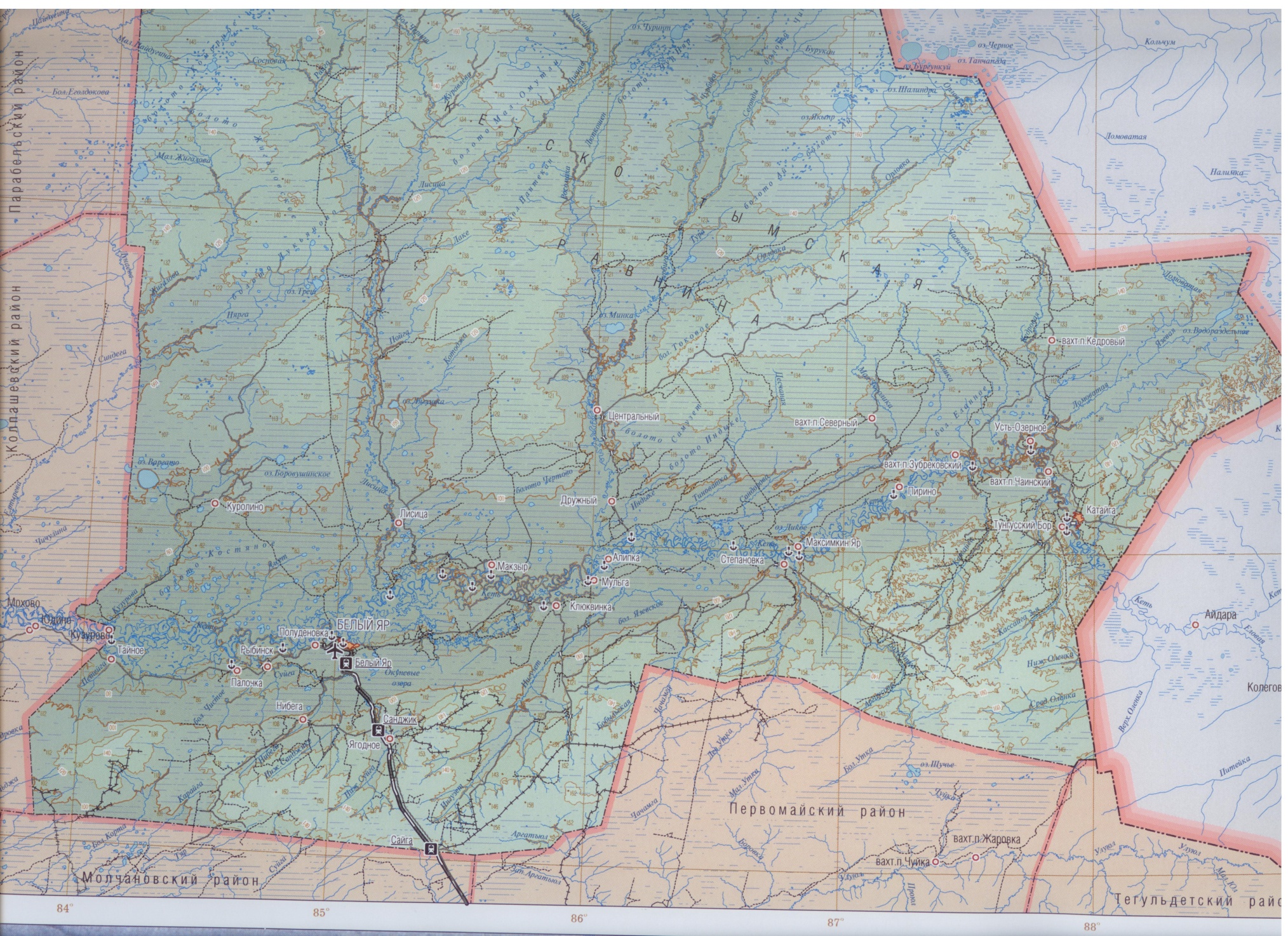 №№НазваниеАдрес, телефон, e-mail, сайт, ФИО руководителяАдрес, телефон, e-mail, сайт, ФИО руководителяАдрес, телефон, e-mail, сайт, ФИО руководителяАдрес, телефон, e-mail, сайт, ФИО руководителяАдрес, телефон, e-mail, сайт, ФИО руководителяАдрес, телефон, e-mail, сайт, ФИО руководителяРасписание, описаниеРасписание, описаниеРасписание, описаниеСтоимость услуг, рублейСтоимость услуг, рублей11Районный центр культуры и досугаР.п. Белый Яр, ул. Гагарина, 55. Директор О.Г. Майкова. Тел. 2-25-86.Р.п. Белый Яр, ул. Гагарина, 55. Директор О.Г. Майкова. Тел. 2-25-86.Р.п. Белый Яр, ул. Гагарина, 55. Директор О.Г. Майкова. Тел. 2-25-86.Р.п. Белый Яр, ул. Гагарина, 55. Директор О.Г. Майкова. Тел. 2-25-86.Р.п. Белый Яр, ул. Гагарина, 55. Директор О.Г. Майкова. Тел. 2-25-86.Р.п. Белый Яр, ул. Гагарина, 55. Директор О.Г. Майкова. Тел. 2-25-86.Афиша расположена на сайте http://www.maukultura.ruАфиша расположена на сайте http://www.maukultura.ruАфиша расположена на сайте http://www.maukultura.ruИгровые программы - 50 рублей, концерты - 50-200 рублей, вечера отдыха - 50-600 рублей, киносеансы 100-250 (согласно ценовой схеме) рублейИгровые программы - 50 рублей, концерты - 50-200 рублей, вечера отдыха - 50-600 рублей, киносеансы 100-250 (согласно ценовой схеме) рублей22Краеведческий музейР.п. Белый Яр, ул. Гагарина,19. Тел.8(38258) 2-65-51. Email: belyar-myzei@yandex.ru.Сайт http://www.maukultura.ruР.п. Белый Яр, ул. Гагарина,19. Тел.8(38258) 2-65-51. Email: belyar-myzei@yandex.ru.Сайт http://www.maukultura.ruР.п. Белый Яр, ул. Гагарина,19. Тел.8(38258) 2-65-51. Email: belyar-myzei@yandex.ru.Сайт http://www.maukultura.ruР.п. Белый Яр, ул. Гагарина,19. Тел.8(38258) 2-65-51. Email: belyar-myzei@yandex.ru.Сайт http://www.maukultura.ruР.п. Белый Яр, ул. Гагарина,19. Тел.8(38258) 2-65-51. Email: belyar-myzei@yandex.ru.Сайт http://www.maukultura.ruР.п. Белый Яр, ул. Гагарина,19. Тел.8(38258) 2-65-51. Email: belyar-myzei@yandex.ru.Сайт http://www.maukultura.ruЧасы работы: вторник – пятница с 10:00 до 17:00, суббота – с 14:00 – работа «Мастерской женских ремесел». Воскресенье и понедельник – выходной. Возможны индивидуальные экскурсии в любое время по предварительной записи по телефонам: 2-65-51, 8-983-239-65-30. В музее есть актово-выставочный зал и 4 экспозиционных зала: «Русская изба», «Этнография народов Сибири», «Встреча эпох», «Верхнекетцы в Великой Отечественной войне». Часы работы: вторник – пятница с 10:00 до 17:00, суббота – с 14:00 – работа «Мастерской женских ремесел». Воскресенье и понедельник – выходной. Возможны индивидуальные экскурсии в любое время по предварительной записи по телефонам: 2-65-51, 8-983-239-65-30. В музее есть актово-выставочный зал и 4 экспозиционных зала: «Русская изба», «Этнография народов Сибири», «Встреча эпох», «Верхнекетцы в Великой Отечественной войне». Часы работы: вторник – пятница с 10:00 до 17:00, суббота – с 14:00 – работа «Мастерской женских ремесел». Воскресенье и понедельник – выходной. Возможны индивидуальные экскурсии в любое время по предварительной записи по телефонам: 2-65-51, 8-983-239-65-30. В музее есть актово-выставочный зал и 4 экспозиционных зала: «Русская изба», «Этнография народов Сибири», «Встреча эпох», «Верхнекетцы в Великой Отечественной войне». Тематическая экскурсия "Русская изба конца XIX века" (место выбора застройки, правила застройки, материалы, поверья, связанные с избой, домашняя хозяйственная утварь. Современный дом, отличие современных предметов быта)Тематическая экскурсия "Русская изба конца XIX века" (место выбора застройки, правила застройки, материалы, поверья, связанные с избой, домашняя хозяйственная утварь. Современный дом, отличие современных предметов быта)22Краеведческий музейР.п. Белый Яр, ул. Гагарина,19. Тел.8(38258) 2-65-51. Email: belyar-myzei@yandex.ru.Сайт http://www.maukultura.ruР.п. Белый Яр, ул. Гагарина,19. Тел.8(38258) 2-65-51. Email: belyar-myzei@yandex.ru.Сайт http://www.maukultura.ruР.п. Белый Яр, ул. Гагарина,19. Тел.8(38258) 2-65-51. Email: belyar-myzei@yandex.ru.Сайт http://www.maukultura.ruР.п. Белый Яр, ул. Гагарина,19. Тел.8(38258) 2-65-51. Email: belyar-myzei@yandex.ru.Сайт http://www.maukultura.ruР.п. Белый Яр, ул. Гагарина,19. Тел.8(38258) 2-65-51. Email: belyar-myzei@yandex.ru.Сайт http://www.maukultura.ruР.п. Белый Яр, ул. Гагарина,19. Тел.8(38258) 2-65-51. Email: belyar-myzei@yandex.ru.Сайт http://www.maukultura.ruЧасы работы: вторник – пятница с 10:00 до 17:00, суббота – с 14:00 – работа «Мастерской женских ремесел». Воскресенье и понедельник – выходной. Возможны индивидуальные экскурсии в любое время по предварительной записи по телефонам: 2-65-51, 8-983-239-65-30. В музее есть актово-выставочный зал и 4 экспозиционных зала: «Русская изба», «Этнография народов Сибири», «Встреча эпох», «Верхнекетцы в Великой Отечественной войне». Часы работы: вторник – пятница с 10:00 до 17:00, суббота – с 14:00 – работа «Мастерской женских ремесел». Воскресенье и понедельник – выходной. Возможны индивидуальные экскурсии в любое время по предварительной записи по телефонам: 2-65-51, 8-983-239-65-30. В музее есть актово-выставочный зал и 4 экспозиционных зала: «Русская изба», «Этнография народов Сибири», «Встреча эпох», «Верхнекетцы в Великой Отечественной войне». Часы работы: вторник – пятница с 10:00 до 17:00, суббота – с 14:00 – работа «Мастерской женских ремесел». Воскресенье и понедельник – выходной. Возможны индивидуальные экскурсии в любое время по предварительной записи по телефонам: 2-65-51, 8-983-239-65-30. В музее есть актово-выставочный зал и 4 экспозиционных зала: «Русская изба», «Этнография народов Сибири», «Встреча эпох», «Верхнекетцы в Великой Отечественной войне». Тематическая экскурсия "Этнография народов Сибири" (история заселения Прикетья селькупами и эвенками. Условия их выживания. Жизненный уклад. Шаманизм. Взаимоотношение с русским населением).Тематическая экскурсия "Этнография народов Сибири" (история заселения Прикетья селькупами и эвенками. Условия их выживания. Жизненный уклад. Шаманизм. Взаимоотношение с русским населением).22Краеведческий музейР.п. Белый Яр, ул. Гагарина,19. Тел.8(38258) 2-65-51. Email: belyar-myzei@yandex.ru.Сайт http://www.maukultura.ruР.п. Белый Яр, ул. Гагарина,19. Тел.8(38258) 2-65-51. Email: belyar-myzei@yandex.ru.Сайт http://www.maukultura.ruР.п. Белый Яр, ул. Гагарина,19. Тел.8(38258) 2-65-51. Email: belyar-myzei@yandex.ru.Сайт http://www.maukultura.ruР.п. Белый Яр, ул. Гагарина,19. Тел.8(38258) 2-65-51. Email: belyar-myzei@yandex.ru.Сайт http://www.maukultura.ruР.п. Белый Яр, ул. Гагарина,19. Тел.8(38258) 2-65-51. Email: belyar-myzei@yandex.ru.Сайт http://www.maukultura.ruР.п. Белый Яр, ул. Гагарина,19. Тел.8(38258) 2-65-51. Email: belyar-myzei@yandex.ru.Сайт http://www.maukultura.ruЧасы работы: вторник – пятница с 10:00 до 17:00, суббота – с 14:00 – работа «Мастерской женских ремесел». Воскресенье и понедельник – выходной. Возможны индивидуальные экскурсии в любое время по предварительной записи по телефонам: 2-65-51, 8-983-239-65-30. В музее есть актово-выставочный зал и 4 экспозиционных зала: «Русская изба», «Этнография народов Сибири», «Встреча эпох», «Верхнекетцы в Великой Отечественной войне». Часы работы: вторник – пятница с 10:00 до 17:00, суббота – с 14:00 – работа «Мастерской женских ремесел». Воскресенье и понедельник – выходной. Возможны индивидуальные экскурсии в любое время по предварительной записи по телефонам: 2-65-51, 8-983-239-65-30. В музее есть актово-выставочный зал и 4 экспозиционных зала: «Русская изба», «Этнография народов Сибири», «Встреча эпох», «Верхнекетцы в Великой Отечественной войне». Часы работы: вторник – пятница с 10:00 до 17:00, суббота – с 14:00 – работа «Мастерской женских ремесел». Воскресенье и понедельник – выходной. Возможны индивидуальные экскурсии в любое время по предварительной записи по телефонам: 2-65-51, 8-983-239-65-30. В музее есть актово-выставочный зал и 4 экспозиционных зала: «Русская изба», «Этнография народов Сибири», «Встреча эпох», «Верхнекетцы в Великой Отечественной войне». Тематическая экскурсия "Верхнекетцы в Великой Отечественной войне. 1941-1945гг."Тематическая экскурсия "Верхнекетцы в Великой Отечественной войне. 1941-1945гг."22Краеведческий музейР.п. Белый Яр, ул. Гагарина,19. Тел.8(38258) 2-65-51. Email: belyar-myzei@yandex.ru.Сайт http://www.maukultura.ruР.п. Белый Яр, ул. Гагарина,19. Тел.8(38258) 2-65-51. Email: belyar-myzei@yandex.ru.Сайт http://www.maukultura.ruР.п. Белый Яр, ул. Гагарина,19. Тел.8(38258) 2-65-51. Email: belyar-myzei@yandex.ru.Сайт http://www.maukultura.ruР.п. Белый Яр, ул. Гагарина,19. Тел.8(38258) 2-65-51. Email: belyar-myzei@yandex.ru.Сайт http://www.maukultura.ruР.п. Белый Яр, ул. Гагарина,19. Тел.8(38258) 2-65-51. Email: belyar-myzei@yandex.ru.Сайт http://www.maukultura.ruР.п. Белый Яр, ул. Гагарина,19. Тел.8(38258) 2-65-51. Email: belyar-myzei@yandex.ru.Сайт http://www.maukultura.ruЧасы работы: вторник – пятница с 10:00 до 17:00, суббота – с 14:00 – работа «Мастерской женских ремесел». Воскресенье и понедельник – выходной. Возможны индивидуальные экскурсии в любое время по предварительной записи по телефонам: 2-65-51, 8-983-239-65-30. В музее есть актово-выставочный зал и 4 экспозиционных зала: «Русская изба», «Этнография народов Сибири», «Встреча эпох», «Верхнекетцы в Великой Отечественной войне». Часы работы: вторник – пятница с 10:00 до 17:00, суббота – с 14:00 – работа «Мастерской женских ремесел». Воскресенье и понедельник – выходной. Возможны индивидуальные экскурсии в любое время по предварительной записи по телефонам: 2-65-51, 8-983-239-65-30. В музее есть актово-выставочный зал и 4 экспозиционных зала: «Русская изба», «Этнография народов Сибири», «Встреча эпох», «Верхнекетцы в Великой Отечественной войне». Часы работы: вторник – пятница с 10:00 до 17:00, суббота – с 14:00 – работа «Мастерской женских ремесел». Воскресенье и понедельник – выходной. Возможны индивидуальные экскурсии в любое время по предварительной записи по телефонам: 2-65-51, 8-983-239-65-30. В музее есть актово-выставочный зал и 4 экспозиционных зала: «Русская изба», «Этнография народов Сибири», «Встреча эпох», «Верхнекетцы в Великой Отечественной войне». Музейная игра для младшего возраста "Салют Победы"Музейная игра для младшего возраста "Салют Победы"22Краеведческий музейР.п. Белый Яр, ул. Гагарина,19. Тел.8(38258) 2-65-51. Email: belyar-myzei@yandex.ru.Сайт http://www.maukultura.ruР.п. Белый Яр, ул. Гагарина,19. Тел.8(38258) 2-65-51. Email: belyar-myzei@yandex.ru.Сайт http://www.maukultura.ruР.п. Белый Яр, ул. Гагарина,19. Тел.8(38258) 2-65-51. Email: belyar-myzei@yandex.ru.Сайт http://www.maukultura.ruР.п. Белый Яр, ул. Гагарина,19. Тел.8(38258) 2-65-51. Email: belyar-myzei@yandex.ru.Сайт http://www.maukultura.ruР.п. Белый Яр, ул. Гагарина,19. Тел.8(38258) 2-65-51. Email: belyar-myzei@yandex.ru.Сайт http://www.maukultura.ruР.п. Белый Яр, ул. Гагарина,19. Тел.8(38258) 2-65-51. Email: belyar-myzei@yandex.ru.Сайт http://www.maukultura.ruЧасы работы: вторник – пятница с 10:00 до 17:00, суббота – с 14:00 – работа «Мастерской женских ремесел». Воскресенье и понедельник – выходной. Возможны индивидуальные экскурсии в любое время по предварительной записи по телефонам: 2-65-51, 8-983-239-65-30. В музее есть актово-выставочный зал и 4 экспозиционных зала: «Русская изба», «Этнография народов Сибири», «Встреча эпох», «Верхнекетцы в Великой Отечественной войне». Часы работы: вторник – пятница с 10:00 до 17:00, суббота – с 14:00 – работа «Мастерской женских ремесел». Воскресенье и понедельник – выходной. Возможны индивидуальные экскурсии в любое время по предварительной записи по телефонам: 2-65-51, 8-983-239-65-30. В музее есть актово-выставочный зал и 4 экспозиционных зала: «Русская изба», «Этнография народов Сибири», «Встреча эпох», «Верхнекетцы в Великой Отечественной войне». Часы работы: вторник – пятница с 10:00 до 17:00, суббота – с 14:00 – работа «Мастерской женских ремесел». Воскресенье и понедельник – выходной. Возможны индивидуальные экскурсии в любое время по предварительной записи по телефонам: 2-65-51, 8-983-239-65-30. В музее есть актово-выставочный зал и 4 экспозиционных зала: «Русская изба», «Этнография народов Сибири», «Встреча эпох», «Верхнекетцы в Великой Отечественной войне». Музейная игра "Забытые вещи"Музейная игра "Забытые вещи"22Краеведческий музейР.п. Белый Яр, ул. Гагарина,19. Тел.8(38258) 2-65-51. Email: belyar-myzei@yandex.ru.Сайт http://www.maukultura.ruР.п. Белый Яр, ул. Гагарина,19. Тел.8(38258) 2-65-51. Email: belyar-myzei@yandex.ru.Сайт http://www.maukultura.ruР.п. Белый Яр, ул. Гагарина,19. Тел.8(38258) 2-65-51. Email: belyar-myzei@yandex.ru.Сайт http://www.maukultura.ruР.п. Белый Яр, ул. Гагарина,19. Тел.8(38258) 2-65-51. Email: belyar-myzei@yandex.ru.Сайт http://www.maukultura.ruР.п. Белый Яр, ул. Гагарина,19. Тел.8(38258) 2-65-51. Email: belyar-myzei@yandex.ru.Сайт http://www.maukultura.ruР.п. Белый Яр, ул. Гагарина,19. Тел.8(38258) 2-65-51. Email: belyar-myzei@yandex.ru.Сайт http://www.maukultura.ruЧасы работы: вторник – пятница с 10:00 до 17:00, суббота – с 14:00 – работа «Мастерской женских ремесел». Воскресенье и понедельник – выходной. Возможны индивидуальные экскурсии в любое время по предварительной записи по телефонам: 2-65-51, 8-983-239-65-30. В музее есть актово-выставочный зал и 4 экспозиционных зала: «Русская изба», «Этнография народов Сибири», «Встреча эпох», «Верхнекетцы в Великой Отечественной войне». Часы работы: вторник – пятница с 10:00 до 17:00, суббота – с 14:00 – работа «Мастерской женских ремесел». Воскресенье и понедельник – выходной. Возможны индивидуальные экскурсии в любое время по предварительной записи по телефонам: 2-65-51, 8-983-239-65-30. В музее есть актово-выставочный зал и 4 экспозиционных зала: «Русская изба», «Этнография народов Сибири», «Встреча эпох», «Верхнекетцы в Великой Отечественной войне». Часы работы: вторник – пятница с 10:00 до 17:00, суббота – с 14:00 – работа «Мастерской женских ремесел». Воскресенье и понедельник – выходной. Возможны индивидуальные экскурсии в любое время по предварительной записи по телефонам: 2-65-51, 8-983-239-65-30. В музее есть актово-выставочный зал и 4 экспозиционных зала: «Русская изба», «Этнография народов Сибири», «Встреча эпох», «Верхнекетцы в Великой Отечественной войне». Музейная игра "Необычный рассказ"Музейная игра "Необычный рассказ"22Краеведческий музейР.п. Белый Яр, ул. Гагарина,19. Тел.8(38258) 2-65-51. Email: belyar-myzei@yandex.ru.Сайт http://www.maukultura.ruР.п. Белый Яр, ул. Гагарина,19. Тел.8(38258) 2-65-51. Email: belyar-myzei@yandex.ru.Сайт http://www.maukultura.ruР.п. Белый Яр, ул. Гагарина,19. Тел.8(38258) 2-65-51. Email: belyar-myzei@yandex.ru.Сайт http://www.maukultura.ruР.п. Белый Яр, ул. Гагарина,19. Тел.8(38258) 2-65-51. Email: belyar-myzei@yandex.ru.Сайт http://www.maukultura.ruР.п. Белый Яр, ул. Гагарина,19. Тел.8(38258) 2-65-51. Email: belyar-myzei@yandex.ru.Сайт http://www.maukultura.ruР.п. Белый Яр, ул. Гагарина,19. Тел.8(38258) 2-65-51. Email: belyar-myzei@yandex.ru.Сайт http://www.maukultura.ruЧасы работы: вторник – пятница с 10:00 до 17:00, суббота – с 14:00 – работа «Мастерской женских ремесел». Воскресенье и понедельник – выходной. Возможны индивидуальные экскурсии в любое время по предварительной записи по телефонам: 2-65-51, 8-983-239-65-30. В музее есть актово-выставочный зал и 4 экспозиционных зала: «Русская изба», «Этнография народов Сибири», «Встреча эпох», «Верхнекетцы в Великой Отечественной войне». Часы работы: вторник – пятница с 10:00 до 17:00, суббота – с 14:00 – работа «Мастерской женских ремесел». Воскресенье и понедельник – выходной. Возможны индивидуальные экскурсии в любое время по предварительной записи по телефонам: 2-65-51, 8-983-239-65-30. В музее есть актово-выставочный зал и 4 экспозиционных зала: «Русская изба», «Этнография народов Сибири», «Встреча эпох», «Верхнекетцы в Великой Отечественной войне». Часы работы: вторник – пятница с 10:00 до 17:00, суббота – с 14:00 – работа «Мастерской женских ремесел». Воскресенье и понедельник – выходной. Возможны индивидуальные экскурсии в любое время по предварительной записи по телефонам: 2-65-51, 8-983-239-65-30. В музее есть актово-выставочный зал и 4 экспозиционных зала: «Русская изба», «Этнография народов Сибири», «Встреча эпох», «Верхнекетцы в Великой Отечественной войне». Вело, пешая, автомобильная экскурсия "Деревянная архитектура Белого Яра"Вело, пешая, автомобильная экскурсия "Деревянная архитектура Белого Яра"22Краеведческий музейР.п. Белый Яр, ул. Гагарина,19. Тел.8(38258) 2-65-51. Email: belyar-myzei@yandex.ru.Сайт http://www.maukultura.ruР.п. Белый Яр, ул. Гагарина,19. Тел.8(38258) 2-65-51. Email: belyar-myzei@yandex.ru.Сайт http://www.maukultura.ruР.п. Белый Яр, ул. Гагарина,19. Тел.8(38258) 2-65-51. Email: belyar-myzei@yandex.ru.Сайт http://www.maukultura.ruР.п. Белый Яр, ул. Гагарина,19. Тел.8(38258) 2-65-51. Email: belyar-myzei@yandex.ru.Сайт http://www.maukultura.ruР.п. Белый Яр, ул. Гагарина,19. Тел.8(38258) 2-65-51. Email: belyar-myzei@yandex.ru.Сайт http://www.maukultura.ruР.п. Белый Яр, ул. Гагарина,19. Тел.8(38258) 2-65-51. Email: belyar-myzei@yandex.ru.Сайт http://www.maukultura.ruЧасы работы: вторник – пятница с 10:00 до 17:00, суббота – с 14:00 – работа «Мастерской женских ремесел». Воскресенье и понедельник – выходной. Возможны индивидуальные экскурсии в любое время по предварительной записи по телефонам: 2-65-51, 8-983-239-65-30. В музее есть актово-выставочный зал и 4 экспозиционных зала: «Русская изба», «Этнография народов Сибири», «Встреча эпох», «Верхнекетцы в Великой Отечественной войне». Часы работы: вторник – пятница с 10:00 до 17:00, суббота – с 14:00 – работа «Мастерской женских ремесел». Воскресенье и понедельник – выходной. Возможны индивидуальные экскурсии в любое время по предварительной записи по телефонам: 2-65-51, 8-983-239-65-30. В музее есть актово-выставочный зал и 4 экспозиционных зала: «Русская изба», «Этнография народов Сибири», «Встреча эпох», «Верхнекетцы в Великой Отечественной войне». Часы работы: вторник – пятница с 10:00 до 17:00, суббота – с 14:00 – работа «Мастерской женских ремесел». Воскресенье и понедельник – выходной. Возможны индивидуальные экскурсии в любое время по предварительной записи по телефонам: 2-65-51, 8-983-239-65-30. В музее есть актово-выставочный зал и 4 экспозиционных зала: «Русская изба», «Этнография народов Сибири», «Встреча эпох», «Верхнекетцы в Великой Отечественной войне». Мастер-классы по запросу: обереговые и чердачные куклы, мягкие сувениры и пр.Мастер-классы по запросу: обереговые и чердачные куклы, мягкие сувениры и пр.22Краеведческий музейР.п. Белый Яр, ул. Гагарина,19. Тел.8(38258) 2-65-51. Email: belyar-myzei@yandex.ru.Сайт http://www.maukultura.ruР.п. Белый Яр, ул. Гагарина,19. Тел.8(38258) 2-65-51. Email: belyar-myzei@yandex.ru.Сайт http://www.maukultura.ruР.п. Белый Яр, ул. Гагарина,19. Тел.8(38258) 2-65-51. Email: belyar-myzei@yandex.ru.Сайт http://www.maukultura.ruР.п. Белый Яр, ул. Гагарина,19. Тел.8(38258) 2-65-51. Email: belyar-myzei@yandex.ru.Сайт http://www.maukultura.ruР.п. Белый Яр, ул. Гагарина,19. Тел.8(38258) 2-65-51. Email: belyar-myzei@yandex.ru.Сайт http://www.maukultura.ruР.п. Белый Яр, ул. Гагарина,19. Тел.8(38258) 2-65-51. Email: belyar-myzei@yandex.ru.Сайт http://www.maukultura.ruЧасы работы: вторник – пятница с 10:00 до 17:00, суббота – с 14:00 – работа «Мастерской женских ремесел». Воскресенье и понедельник – выходной. Возможны индивидуальные экскурсии в любое время по предварительной записи по телефонам: 2-65-51, 8-983-239-65-30. В музее есть актово-выставочный зал и 4 экспозиционных зала: «Русская изба», «Этнография народов Сибири», «Встреча эпох», «Верхнекетцы в Великой Отечественной войне». Часы работы: вторник – пятница с 10:00 до 17:00, суббота – с 14:00 – работа «Мастерской женских ремесел». Воскресенье и понедельник – выходной. Возможны индивидуальные экскурсии в любое время по предварительной записи по телефонам: 2-65-51, 8-983-239-65-30. В музее есть актово-выставочный зал и 4 экспозиционных зала: «Русская изба», «Этнография народов Сибири», «Встреча эпох», «Верхнекетцы в Великой Отечественной войне». Часы работы: вторник – пятница с 10:00 до 17:00, суббота – с 14:00 – работа «Мастерской женских ремесел». Воскресенье и понедельник – выходной. Возможны индивидуальные экскурсии в любое время по предварительной записи по телефонам: 2-65-51, 8-983-239-65-30. В музее есть актово-выставочный зал и 4 экспозиционных зала: «Русская изба», «Этнография народов Сибири», «Встреча эпох», «Верхнекетцы в Великой Отечественной войне». Стоимость услуг: экскурсии обзорные - 15 рублей, экскурсии тематические - 20 рублей, мастер-классы - 50 рублейСтоимость услуг: экскурсии обзорные - 15 рублей, экскурсии тематические - 20 рублей, мастер-классы - 50 рублей33Музей «Молодая Гвардия»  на базе МБОУ «Сайгинская СОШ»П. Сайга, ул. Молодогвардейская, 3. Тел.8(38258)3-61-23. Сайт: http://ver-saigschool.edu.tomsk.ru/category/muzey/. Руководитель музея: Цитеркоп Н.В. П. Сайга, ул. Молодогвардейская, 3. Тел.8(38258)3-61-23. Сайт: http://ver-saigschool.edu.tomsk.ru/category/muzey/. Руководитель музея: Цитеркоп Н.В. П. Сайга, ул. Молодогвардейская, 3. Тел.8(38258)3-61-23. Сайт: http://ver-saigschool.edu.tomsk.ru/category/muzey/. Руководитель музея: Цитеркоп Н.В. П. Сайга, ул. Молодогвардейская, 3. Тел.8(38258)3-61-23. Сайт: http://ver-saigschool.edu.tomsk.ru/category/muzey/. Руководитель музея: Цитеркоп Н.В. П. Сайга, ул. Молодогвардейская, 3. Тел.8(38258)3-61-23. Сайт: http://ver-saigschool.edu.tomsk.ru/category/muzey/. Руководитель музея: Цитеркоп Н.В. П. Сайга, ул. Молодогвардейская, 3. Тел.8(38258)3-61-23. Сайт: http://ver-saigschool.edu.tomsk.ru/category/muzey/. Руководитель музея: Цитеркоп Н.В. Режим работы - по предварительной договоренности. Расстояние от р.п. Белый Яр 55 км.Режим работы - по предварительной договоренности. Расстояние от р.п. Белый Яр 55 км.Режим работы - по предварительной договоренности. Расстояние от р.п. Белый Яр 55 км.44Музей «Трасса мужества» на базе МБОУ «Сайгинская СОШ»П. Сайга, ул. Молодогвардейская, 3. Тел.8(38258)3-61-23. Сайт: http://ver-saigschool.edu.tomsk.ru/category/muzey/. Руководитель музея: Цитеркоп Н.В. П. Сайга, ул. Молодогвардейская, 3. Тел.8(38258)3-61-23. Сайт: http://ver-saigschool.edu.tomsk.ru/category/muzey/. Руководитель музея: Цитеркоп Н.В. П. Сайга, ул. Молодогвардейская, 3. Тел.8(38258)3-61-23. Сайт: http://ver-saigschool.edu.tomsk.ru/category/muzey/. Руководитель музея: Цитеркоп Н.В. П. Сайга, ул. Молодогвардейская, 3. Тел.8(38258)3-61-23. Сайт: http://ver-saigschool.edu.tomsk.ru/category/muzey/. Руководитель музея: Цитеркоп Н.В. П. Сайга, ул. Молодогвардейская, 3. Тел.8(38258)3-61-23. Сайт: http://ver-saigschool.edu.tomsk.ru/category/muzey/. Руководитель музея: Цитеркоп Н.В. П. Сайга, ул. Молодогвардейская, 3. Тел.8(38258)3-61-23. Сайт: http://ver-saigschool.edu.tomsk.ru/category/muzey/. Руководитель музея: Цитеркоп Н.В. История строительства железной дороги «Асино-Белый Яр».История строительства железной дороги «Асино-Белый Яр».История строительства железной дороги «Асино-Белый Яр».Музейная комната «Быт русского дома»Поселок Ягодное, ул. Октябрьская 1Поселок Ягодное, ул. Октябрьская 1Поселок Ягодное, ул. Октябрьская 1Поселок Ягодное, ул. Октябрьская 1Поселок Ягодное, ул. Октябрьская 1Поселок Ягодное, ул. Октябрьская 155Памятник малой авиацииНаходится в центре р.п. Белый ЯрНаходится в центре р.п. Белый ЯрНаходится в центре р.п. Белый ЯрНаходится в центре р.п. Белый ЯрНаходится в центре р.п. Белый ЯрНаходится в центре р.п. Белый ЯрПамятник - самолет малой авиацииПамятник - самолет малой авиацииПамятник - самолет малой авиации66Памятник воинам-верхнекетцам, погибшим в годы ВОВР.п. Белый Яр, берег р. КетьР.п. Белый Яр, берег р. КетьР.п. Белый Яр, берег р. КетьР.п. Белый Яр, берег р. КетьР.п. Белый Яр, берег р. КетьР.п. Белый Яр, берег р. КетьПамятник в виде расколотого войной, словно молнией, дерева, означает разрушенные семьи и судьбыПамятник в виде расколотого войной, словно молнией, дерева, означает разрушенные семьи и судьбыПамятник в виде расколотого войной, словно молнией, дерева, означает разрушенные семьи и судьбы77ОбелискР.п. Белый Яр, рядом со СбербанкомР.п. Белый Яр, рядом со СбербанкомР.п. Белый Яр, рядом со СбербанкомР.п. Белый Яр, рядом со СбербанкомР.п. Белый Яр, рядом со СбербанкомР.п. Белый Яр, рядом со Сбербанком88Камень скорбиР.п. Белый Яр, берег р. КетьР.п. Белый Яр, берег р. КетьР.п. Белый Яр, берег р. КетьР.п. Белый Яр, берег р. КетьР.п. Белый Яр, берег р. КетьР.п. Белый Яр, берег р. Кеть99Мемориальный знак в честь погибших строителейп. Сайга, территория вокзала п. Сайга, территория вокзала п. Сайга, территория вокзала п. Сайга, территория вокзала п. Сайга, территория вокзала п. Сайга, территория вокзала 1010Освященный источник вблизи п.Ягодное (Источник Петра и Февронии)25 км. от р.п. Белый Яр25 км. от р.п. Белый Яр25 км. от р.п. Белый Яр25 км. от р.п. Белый Яр25 км. от р.п. Белый Яр25 км. от р.п. Белый ЯрДеревянная часовня-памятник, купель, раздевалкаДеревянная часовня-памятник, купель, раздевалкаДеревянная часовня-памятник, купель, раздевалкаРелигиозные объектыРелигиозные объектыРелигиозные объектыРелигиозные объектыРелигиозные объектыРелигиозные объектыРелигиозные объектыРелигиозные объектыРелигиозные объектыРелигиозные объектыРелигиозные объектыРелигиозные объектыРелигиозные объектыРелигиозные объекты11Приход храма Преображения ГосподняПриход храма Преображения ГосподняПриход храма Преображения ГосподняР.п. Белый Яр, ул. Гагарина, 11. Тел. 8-38258-2-28-33, 8-38258-2-67-18. Сайт: http://bely-yar.deanery5.ru/. Настоятель Прихода храма Преображения Господня п. Белый Яр Верхнекетского района-иеромонах Никита (Зверев Никита Александрович).Р.п. Белый Яр, ул. Гагарина, 11. Тел. 8-38258-2-28-33, 8-38258-2-67-18. Сайт: http://bely-yar.deanery5.ru/. Настоятель Прихода храма Преображения Господня п. Белый Яр Верхнекетского района-иеромонах Никита (Зверев Никита Александрович).Р.п. Белый Яр, ул. Гагарина, 11. Тел. 8-38258-2-28-33, 8-38258-2-67-18. Сайт: http://bely-yar.deanery5.ru/. Настоятель Прихода храма Преображения Господня п. Белый Яр Верхнекетского района-иеромонах Никита (Зверев Никита Александрович).Р.п. Белый Яр, ул. Гагарина, 11. Тел. 8-38258-2-28-33, 8-38258-2-67-18. Сайт: http://bely-yar.deanery5.ru/. Настоятель Прихода храма Преображения Господня п. Белый Яр Верхнекетского района-иеромонах Никита (Зверев Никита Александрович).Р.п. Белый Яр, ул. Гагарина, 11. Тел. 8-38258-2-28-33, 8-38258-2-67-18. Сайт: http://bely-yar.deanery5.ru/. Настоятель Прихода храма Преображения Господня п. Белый Яр Верхнекетского района-иеромонах Никита (Зверев Никита Александрович).Р.п. Белый Яр, ул. Гагарина, 11. Тел. 8-38258-2-28-33, 8-38258-2-67-18. Сайт: http://bely-yar.deanery5.ru/. Настоятель Прихода храма Преображения Господня п. Белый Яр Верхнекетского района-иеромонах Никита (Зверев Никита Александрович).Ежедневно с 09:00 до 17.00. Трехкупольный, шатровый храм из цилиндрованных бревен в стиле русского деревянного зодчества. Находится в центре р.п.Белый ЯрЕжедневно с 09:00 до 17.00. Трехкупольный, шатровый храм из цилиндрованных бревен в стиле русского деревянного зодчества. Находится в центре р.п.Белый ЯрЕжедневно с 09:00 до 17.00. Трехкупольный, шатровый храм из цилиндрованных бревен в стиле русского деревянного зодчества. Находится в центре р.п.Белый ЯрСовершаются крещения, венчания, молебные освящения12Часовня в память святых Новомучеников и исповедников Церкви РусскойЧасовня в память святых Новомучеников и исповедников Церкви РусскойЧасовня в память святых Новомучеников и исповедников Церкви РусскойС. ПалочкаТел: 8-923-403-71-02. 8-923-409-96-20С. ПалочкаТел: 8-923-403-71-02. 8-923-409-96-20С. ПалочкаТел: 8-923-403-71-02. 8-923-409-96-20С. ПалочкаТел: 8-923-403-71-02. 8-923-409-96-20С. ПалочкаТел: 8-923-403-71-02. 8-923-409-96-20С. ПалочкаТел: 8-923-403-71-02. 8-923-409-96-20Часовня в честь Новомучеников и исповедников XXЧасовня в честь Новомучеников и исповедников XXЧасовня в честь Новомучеников и исповедников XXСпортивные объектыСпортивные объектыСпортивные объектыСпортивные объектыСпортивные объектыСпортивные объектыСпортивные объектыСпортивные объектыСпортивные объектыСпортивные объектыСпортивные объектыСпортивные объектыСпортивные объектыСпортивные объекты13Физкультурно-оздоровительный комплекс с бассейном «Радуга»Физкультурно-оздоровительный комплекс с бассейном «Радуга»Физкультурно-оздоровительный комплекс с бассейном «Радуга»Физкультурно-оздоровительный комплекс с бассейном «Радуга»Р.п.Белый Яр, ул.Свердлова, 12бР.п.Белый Яр, ул.Свердлова, 12бЧетыре 25-метровые дорожки, тренажерный зал, современное оборудование и спортивный инвентарьЧетыре 25-метровые дорожки, тренажерный зал, современное оборудование и спортивный инвентарьЧетыре 25-метровые дорожки, тренажерный зал, современное оборудование и спортивный инвентарьЧетыре 25-метровые дорожки, тренажерный зал, современное оборудование и спортивный инвентарь13Физкультурно-оздоровительный комплекс с бассейном «Радуга»Физкультурно-оздоровительный комплекс с бассейном «Радуга»Физкультурно-оздоровительный комплекс с бассейном «Радуга»Физкультурно-оздоровительный комплекс с бассейном «Радуга»Р.п.Белый Яр, ул.Свердлова, 12бР.п.Белый Яр, ул.Свердлова, 12бБассейн (свободное плавание) Вторник-пятница с 12:00-15:00, с 19:00-21:00Суббота, воскресенье с 16:00-21:00Прокат инвентаря (плавательные шапочки - 20 руб., ласты-35 руб., плавательные очки-35 руб., полотенца-50 руб.).Бассейн (свободное плавание) Вторник-пятница с 12:00-15:00, с 19:00-21:00Суббота, воскресенье с 16:00-21:00Прокат инвентаря (плавательные шапочки - 20 руб., ласты-35 руб., плавательные очки-35 руб., полотенца-50 руб.).Бассейн (свободное плавание) Вторник-пятница с 12:00-15:00, с 19:00-21:00Суббота, воскресенье с 16:00-21:00Прокат инвентаря (плавательные шапочки - 20 руб., ласты-35 руб., плавательные очки-35 руб., полотенца-50 руб.).Бассейн (свободное плавание) Вторник-пятница с 12:00-15:00, с 19:00-21:00Суббота, воскресенье с 16:00-21:00Прокат инвентаря (плавательные шапочки - 20 руб., ласты-35 руб., плавательные очки-35 руб., полотенца-50 руб.).Свободное плавание с 18 лет-1 занятие (в обеденное время) 160 рублей-1 занятие 210 рублей-4 занятия 750 рублей-8 занятий 1350 рублейСвободное плавание с 14 до 18 лет-1 занятие 160 рублей-4 занятия 500 рублей-8 занятий 850 рублейСвободное плавание «Спортивная семья!» (родитель+1 ребенок до 14 лет)1 занятие 260 рублей(родитель+2 ребенка до 14 лет) 1 занятие-350 рублей (родитель+3 ребенка до 14 лет) 1 занятие-400 рублейСвободное плавание с 18 лет-1 занятие (в обеденное время) 160 рублей-1 занятие 210 рублей-4 занятия 750 рублей-8 занятий 1350 рублейСвободное плавание с 14 до 18 лет-1 занятие 160 рублей-4 занятия 500 рублей-8 занятий 850 рублейСвободное плавание «Спортивная семья!» (родитель+1 ребенок до 14 лет)1 занятие 260 рублей(родитель+2 ребенка до 14 лет) 1 занятие-350 рублей (родитель+3 ребенка до 14 лет) 1 занятие-400 рублейСвободное плавание с 18 лет-1 занятие (в обеденное время) 160 рублей-1 занятие 210 рублей-4 занятия 750 рублей-8 занятий 1350 рублейСвободное плавание с 14 до 18 лет-1 занятие 160 рублей-4 занятия 500 рублей-8 занятий 850 рублейСвободное плавание «Спортивная семья!» (родитель+1 ребенок до 14 лет)1 занятие 260 рублей(родитель+2 ребенка до 14 лет) 1 занятие-350 рублей (родитель+3 ребенка до 14 лет) 1 занятие-400 рублей13Физкультурно-оздоровительный комплекс с бассейном «Радуга»Физкультурно-оздоровительный комплекс с бассейном «Радуга»Физкультурно-оздоровительный комплекс с бассейном «Радуга»Физкультурно-оздоровительный комплекс с бассейном «Радуга»Р.п.Белый Яр, ул.Свердлова, 12бР.п.Белый Яр, ул.Свердлова, 12бАквааэробика Четверг с 19:00-20:00Аквааэробика Четверг с 19:00-20:00Аквааэробика Четверг с 19:00-20:00Аквааэробика Четверг с 19:00-20:001 занятие-250 рублей4 занятия-700 рублей8 занятий-1350 рублей 1 занятие-250 рублей4 занятия-700 рублей8 занятий-1350 рублей 1 занятие-250 рублей4 занятия-700 рублей8 занятий-1350 рублей 13Физкультурно-оздоровительный комплекс с бассейном «Радуга»Физкультурно-оздоровительный комплекс с бассейном «Радуга»Физкультурно-оздоровительный комплекс с бассейном «Радуга»Физкультурно-оздоровительный комплекс с бассейном «Радуга»Р.п.Белый Яр, ул.Свердлова, 12бР.п.Белый Яр, ул.Свердлова, 12бТренажерный зал  Вторник-пятница с 19:00-21:00Тренажерный зал  Вторник-пятница с 19:00-21:00Тренажерный зал  Вторник-пятница с 19:00-21:00Тренажерный зал  Вторник-пятница с 19:00-21:001 занятие-200 рублей4 занятия-700 рублей8 занятий-115 рублей12 занятий-1550 рублей1 занятие-200 рублей4 занятия-700 рублей8 занятий-115 рублей12 занятий-1550 рублей1 занятие-200 рублей4 занятия-700 рублей8 занятий-115 рублей12 занятий-1550 рублей13Физкультурно-оздоровительный комплекс с бассейном «Радуга»Физкультурно-оздоровительный комплекс с бассейном «Радуга»Физкультурно-оздоровительный комплекс с бассейном «Радуга»Физкультурно-оздоровительный комплекс с бассейном «Радуга»Р.п.Белый Яр, ул.Свердлова, 12бР.п.Белый Яр, ул.Свердлова, 12бБодифлекс. Вторник, четверг с 17:45-19:00. Воскресенье с 15:00-16:00Бодифлекс. Вторник, четверг с 17:45-19:00. Воскресенье с 15:00-16:00Бодифлекс. Вторник, четверг с 17:45-19:00. Воскресенье с 15:00-16:00Бодифлекс. Вторник, четверг с 17:45-19:00. Воскресенье с 15:00-16:001 занятие-60 рублей8 занятий-400 рублей1 занятие-60 рублей8 занятий-400 рублей1 занятие-60 рублей8 занятий-400 рублей13Физкультурно-оздоровительный комплекс с бассейном «Радуга»Физкультурно-оздоровительный комплекс с бассейном «Радуга»Физкультурно-оздоровительный комплекс с бассейном «Радуга»Физкультурно-оздоровительный комплекс с бассейном «Радуга»Р.п.Белый Яр, ул.Свердлова, 12бР.п.Белый Яр, ул.Свердлова, 12бПауэр-йога Среда, пятница с 17:45-19:00, воскресенье с 16:00-17:00Пауэр-йога Среда, пятница с 17:45-19:00, воскресенье с 16:00-17:00Пауэр-йога Среда, пятница с 17:45-19:00, воскресенье с 16:00-17:00Пауэр-йога Среда, пятница с 17:45-19:00, воскресенье с 16:00-17:001 занятие-60 рублей8 занятий-400 рублей1 занятие-60 рублей8 занятий-400 рублей1 занятие-60 рублей8 занятий-400 рублей13Физкультурно-оздоровительный комплекс с бассейном «Радуга»Физкультурно-оздоровительный комплекс с бассейном «Радуга»Физкультурно-оздоровительный комплекс с бассейном «Радуга»Физкультурно-оздоровительный комплекс с бассейном «Радуга»Р.п.Белый Яр, ул.Свердлова, 12бР.п.Белый Яр, ул.Свердлова, 12бАренда 1 дорожки (не более 7 чел.)Аренда 1 дорожки (не более 7 чел.)Аренда 1 дорожки (не более 7 чел.)Аренда 1 дорожки (не более 7 чел.)1000 рублей1000 рублей1000 рублей14Спортивный комплекс "Кеть"Спортивный комплекс "Кеть"Спортивный комплекс "Кеть"Спортивный комплекс "Кеть"Р.п. Белый Яр, стадион "Юность"Р.п. Белый Яр, стадион "Юность"Расположен в центре р.п.Белый Яр. Современный спортивный игровой зал для игры в баскетбол, волейбол, теннис. Футзал. С современным спортивным оборудованиемРасположен в центре р.п.Белый Яр. Современный спортивный игровой зал для игры в баскетбол, волейбол, теннис. Футзал. С современным спортивным оборудованиемРасположен в центре р.п.Белый Яр. Современный спортивный игровой зал для игры в баскетбол, волейбол, теннис. Футзал. С современным спортивным оборудованиемРасположен в центре р.п.Белый Яр. Современный спортивный игровой зал для игры в баскетбол, волейбол, теннис. Футзал. С современным спортивным оборудованиемПрокат инвентаря для игры в большой теннис в спорткомплексе «Кеть» 1 час - 600 рублейПрокат инвентаря для игры в большой теннис в спорткомплексе «Кеть» 1 час - 600 рублейПрокат инвентаря для игры в большой теннис в спорткомплексе «Кеть» 1 час - 600 рублей15Стадион "Юность" (каток)Стадион "Юность" (каток)Стадион "Юность" (каток)Стадион "Юность" (каток)Р.п. Белый Яр,стадион "Юность"Р.п. Белый Яр,стадион "Юность"Каток.Прокат коньков:суббота с 16:00-21:00воскресенье с 14:00-21:00Каток.Прокат коньков:суббота с 16:00-21:00воскресенье с 14:00-21:00Каток.Прокат коньков:суббота с 16:00-21:00воскресенье с 14:00-21:00Каток.Прокат коньков:суббота с 16:00-21:00воскресенье с 14:00-21:00Стоимость за 1 часСтоимость за 1 часСтоимость за 1 час15Стадион "Юность" (каток)Стадион "Юность" (каток)Стадион "Юность" (каток)Стадион "Юность" (каток)Р.п. Белый Яр,стадион "Юность"Р.п. Белый Яр,стадион "Юность"Каток.Прокат коньков:суббота с 16:00-21:00воскресенье с 14:00-21:00Каток.Прокат коньков:суббота с 16:00-21:00воскресенье с 14:00-21:00Каток.Прокат коньков:суббота с 16:00-21:00воскресенье с 14:00-21:00Каток.Прокат коньков:суббота с 16:00-21:00воскресенье с 14:00-21:00Прокат коньков для взрослых - 120 рублейПрокат коньков для взрослых - 120 рублейПрокат коньков для взрослых - 120 рублей15Стадион "Юность" (каток)Стадион "Юность" (каток)Стадион "Юность" (каток)Стадион "Юность" (каток)Р.п. Белый Яр,стадион "Юность"Р.п. Белый Яр,стадион "Юность"Каток.Прокат коньков:суббота с 16:00-21:00воскресенье с 14:00-21:00Каток.Прокат коньков:суббота с 16:00-21:00воскресенье с 14:00-21:00Каток.Прокат коньков:суббота с 16:00-21:00воскресенье с 14:00-21:00Каток.Прокат коньков:суббота с 16:00-21:00воскресенье с 14:00-21:00Для взрослых со своими коньками - 60 рублейДля взрослых со своими коньками - 60 рублейДля взрослых со своими коньками - 60 рублей15Стадион "Юность" (каток)Стадион "Юность" (каток)Стадион "Юность" (каток)Стадион "Юность" (каток)Р.п. Белый Яр,стадион "Юность"Р.п. Белый Яр,стадион "Юность"Каток.Прокат коньков:суббота с 16:00-21:00воскресенье с 14:00-21:00Каток.Прокат коньков:суббота с 16:00-21:00воскресенье с 14:00-21:00Каток.Прокат коньков:суббота с 16:00-21:00воскресенье с 14:00-21:00Каток.Прокат коньков:суббота с 16:00-21:00воскресенье с 14:00-21:00Прокат коньков для детей - 60 рублей, Для детей со своими коньками - 40 рублейПрокат коньков для детей - 60 рублей, Для детей со своими коньками - 40 рублейПрокат коньков для детей - 60 рублей, Для детей со своими коньками - 40 рублей16Лыжная базаЛыжная базаЛыжная базаЛыжная базаР.п. Белый Яр, ул. Гагарина, 19а/1Р.п. Белый Яр, ул. Гагарина, 19а/1Освещенная лыжная трасса 2,5 км.Вторник, среда, четверг, пятница с 15.00-19.00, суббота с 12.00-19.00, воскресенье с 12.00-19.00. Выходной - понедельникОсвещенная лыжная трасса 2,5 км.Вторник, среда, четверг, пятница с 15.00-19.00, суббота с 12.00-19.00, воскресенье с 12.00-19.00. Выходной - понедельникОсвещенная лыжная трасса 2,5 км.Вторник, среда, четверг, пятница с 15.00-19.00, суббота с 12.00-19.00, воскресенье с 12.00-19.00. Выходной - понедельникОсвещенная лыжная трасса 2,5 км.Вторник, среда, четверг, пятница с 15.00-19.00, суббота с 12.00-19.00, воскресенье с 12.00-19.00. Выходной - понедельник16Лыжная базаЛыжная базаЛыжная базаЛыжная базаР.п. Белый Яр, ул. Гагарина, 19а/1Р.п. Белый Яр, ул. Гагарина, 19а/1Прокат тюбингов, лыж, настольного теннисаПрокат тюбингов, лыж, настольного теннисаПрокат тюбингов, лыж, настольного теннисаПрокат тюбингов, лыж, настольного теннисаПрокат 1-местного тюбинга 1 час -120 рублей; 2-местного тюбинга 1 час - 180 рублей; 3-4 местного 240 рублей; со своим тюбингом без учета времени 60 рублей.Прокат 1-местного тюбинга 1 час -120 рублей; 2-местного тюбинга 1 час - 180 рублей; 3-4 местного 240 рублей; со своим тюбингом без учета времени 60 рублей.Прокат 1-местного тюбинга 1 час -120 рублей; 2-местного тюбинга 1 час - 180 рублей; 3-4 местного 240 рублей; со своим тюбингом без учета времени 60 рублей.16Лыжная базаЛыжная базаЛыжная базаЛыжная базаР.п. Белый Яр, ул. Гагарина, 19а/1Р.п. Белый Яр, ул. Гагарина, 19а/1Прокат тюбингов, лыж, настольного теннисаПрокат тюбингов, лыж, настольного теннисаПрокат тюбингов, лыж, настольного теннисаПрокат тюбингов, лыж, настольного теннисаПрокат "банана" 1 круг - 100 рублейПрокат "банана" 1 круг - 100 рублейПрокат "банана" 1 круг - 100 рублей16Лыжная базаЛыжная базаЛыжная базаЛыжная базаР.п. Белый Яр, ул. Гагарина, 19а/1Р.п. Белый Яр, ул. Гагарина, 19а/1Прокат тюбингов, лыж, настольного теннисаПрокат тюбингов, лыж, настольного теннисаПрокат тюбингов, лыж, настольного теннисаПрокат тюбингов, лыж, настольного теннисаПрокат лыж 1 час - 100 рублейПрокат лыж 1 час - 100 рублейПрокат лыж 1 час - 100 рублей17Спортивная школа А. КарповаСпортивная школа А. КарповаСпортивная школа А. КарповаСпортивная школа А. КарповаР.п. Белый Яр, ул. Гагарина, 19а/1Р.п. Белый Яр, ул. Гагарина, 19а/1Настольный теннисНастольный теннисНастольный теннисНастольный теннисПрокат инвентаря для игры в настольный теннис 1 чел/час - 50 рублейТренажерный зал:1 занятие-200 рублей4 занятия-700 рублей8 занятий-115 рублей12 занятий-1550 рублей Прокат инвентаря для игры в настольный теннис 1 чел/час - 50 рублейТренажерный зал:1 занятие-200 рублей4 занятия-700 рублей8 занятий-115 рублей12 занятий-1550 рублей Прокат инвентаря для игры в настольный теннис 1 чел/час - 50 рублейТренажерный зал:1 занятие-200 рублей4 занятия-700 рублей8 занятий-115 рублей12 занятий-1550 рублей 18Комплексная спортивная площадкаКомплексная спортивная площадкаКомплексная спортивная площадкаКомплексная спортивная площадкаДвор дома по ул. Свердлова, 14Двор дома по ул. Свердлова, 14Год строительства - 2009.Комплексная спортивная площадка с ограждением, футбольные ворота, баскетбольные кольца, волейбольная сеткаГод строительства - 2009.Комплексная спортивная площадка с ограждением, футбольные ворота, баскетбольные кольца, волейбольная сеткаГод строительства - 2009.Комплексная спортивная площадка с ограждением, футбольные ворота, баскетбольные кольца, волейбольная сеткаГод строительства - 2009.Комплексная спортивная площадка с ограждением, футбольные ворота, баскетбольные кольца, волейбольная сетка19Комплексная спортивная площадкаКомплексная спортивная площадкаКомплексная спортивная площадкаКомплексная спортивная площадкаСтанция Белый Яр, ул. ВокзальнаяСтанция Белый Яр, ул. ВокзальнаяГод строительства - 2011.Комплексная спортивная площадка с ограждением, футбольные ворота, баскетбольные кольца, волейбольная сеткаГод строительства - 2011.Комплексная спортивная площадка с ограждением, футбольные ворота, баскетбольные кольца, волейбольная сеткаГод строительства - 2011.Комплексная спортивная площадка с ограждением, футбольные ворота, баскетбольные кольца, волейбольная сеткаГод строительства - 2011.Комплексная спортивная площадка с ограждением, футбольные ворота, баскетбольные кольца, волейбольная сетка21Универсальная спортивная площадка для муниципального центра тестирования ГТО (ДЮСШ А. Карпова) в рамках регионального проекта «Спорт-норма жизни» национального проекта «Демография»Универсальная спортивная площадка для муниципального центра тестирования ГТО (ДЮСШ А. Карпова) в рамках регионального проекта «Спорт-норма жизни» национального проекта «Демография»Универсальная спортивная площадка для муниципального центра тестирования ГТО (ДЮСШ А. Карпова) в рамках регионального проекта «Спорт-норма жизни» национального проекта «Демография»Универсальная спортивная площадка для муниципального центра тестирования ГТО (ДЮСШ А. Карпова) в рамках регионального проекта «Спорт-норма жизни» национального проекта «Демография»Р.п. Белый Яр, стадионР.п. Белый Яр, стадионПлощадка оснащена 25 тренажерами для подготовки к выполнению нормативов комплекса «Готов к труду и обороне» и занятий спортом всех желающих жителей района. Общая стоимость объекта составила 2,5 млн рублей.Площадка оснащена 25 тренажерами для подготовки к выполнению нормативов комплекса «Готов к труду и обороне» и занятий спортом всех желающих жителей района. Общая стоимость объекта составила 2,5 млн рублей.Площадка оснащена 25 тренажерами для подготовки к выполнению нормативов комплекса «Готов к труду и обороне» и занятий спортом всех желающих жителей района. Общая стоимость объекта составила 2,5 млн рублей.Площадка оснащена 25 тренажерами для подготовки к выполнению нормативов комплекса «Готов к труду и обороне» и занятий спортом всех желающих жителей района. Общая стоимость объекта составила 2,5 млн рублей.Мастер-классыМастер-классыМастер-классыМастер-классыМастер-классыМастер-классыМастер-классыМастер-классыМастер-классыМастер-классыМастер-классыМастер-классыМастер-классыМастер-классы22Районный дом творчестваРайонный дом творчестваРайонный дом творчестваРайонный дом творчестваР.п. Белый Яр, ул. Горького, 9Р.п. Белый Яр, ул. Горького, 9Мастер-класс "Современный танец"Мастер-класс "Современный танец"Мастер-класс "Современный танец"22Районный дом творчестваРайонный дом творчестваРайонный дом творчестваРайонный дом творчестваР.п. Белый Яр, ул. Горького, 9Р.п. Белый Яр, ул. Горького, 9Мастер-класс "Цветы из бросового материала"Мастер-класс "Цветы из бросового материала"Мастер-класс "Цветы из бросового материала"22Районный дом творчестваРайонный дом творчестваРайонный дом творчестваРайонный дом творчестваР.п. Белый Яр, ул. Горького, 9Р.п. Белый Яр, ул. Горького, 9Мастер-класс "Домик для иголочки"Мастер-класс "Домик для иголочки"Мастер-класс "Домик для иголочки"22Районный дом творчестваРайонный дом творчестваРайонный дом творчестваРайонный дом творчестваР.п. Белый Яр, ул. Горького, 9Р.п. Белый Яр, ул. Горького, 9Мастер-класс "Кукла-закрутка"Мастер-класс "Кукла-закрутка"Мастер-класс "Кукла-закрутка"22Районный дом творчестваРайонный дом творчестваРайонный дом творчестваРайонный дом творчестваР.п. Белый Яр, ул. Горького, 9Р.п. Белый Яр, ул. Горького, 9Мастер-класс по робототехникеМастер-класс по робототехникеМастер-класс по робототехнике22Районный дом творчестваРайонный дом творчестваРайонный дом творчестваРайонный дом творчестваР.п. Белый Яр, ул. Горького, 9Р.п. Белый Яр, ул. Горького, 9Экскурсия по экологической тропе "Чудеса Белоярья"Экскурсия по экологической тропе "Чудеса Белоярья"Экскурсия по экологической тропе "Чудеса Белоярья"Летний отдыхЛетний отдыхЛетний отдыхЛетний отдыхЛетний отдыхЛетний отдыхЛетний отдыхЛетний отдыхЛетний отдыхЛетний отдыхЛетний отдыхЛетний отдыхЛетний отдыхЛетний отдых23Озеро СветлоеОзеро СветлоеОзеро СветлоеОзеро СветлоеР.п. Белый Яр, станцияР.п. Белый Яр, станцияР.п. Белый Яр, станция---24Окуневые озераОкуневые озераОкуневые озераОкуневые озера4 км. от р.п. Белый Яр4 км. от р.п. Белый Яр4 км. от р.п. Белый Яр---Объекты питанияОбъекты питанияОбъекты питанияОбъекты питанияОбъекты питанияОбъекты питанияОбъекты питанияОбъекты питанияОбъекты питанияОбъекты питанияОбъекты питанияОбъекты питанияОбъекты питанияОбъекты питания25Кафе «Домашняя кухня»Кафе «Домашняя кухня»Кафе «Домашняя кухня»Кафе «Домашняя кухня»Р.п. Белый Яр, ул. Свердлова, 9. Тел. 8-913-848-00-80Р.п. Белый Яр, ул. Свердлова, 9. Тел. 8-913-848-00-80Р.п. Белый Яр, ул. Свердлова, 9. Тел. 8-913-848-00-80Режим работы: понедельник – суббота с 09.00-20.00. Выходной – воскресенье.Режим работы: понедельник – суббота с 09.00-20.00. Выходной – воскресенье.Режим работы: понедельник – суббота с 09.00-20.00. Выходной – воскресенье.26Кафе «Таежное»Кафе «Таежное»Кафе «Таежное»Кафе «Таежное»Р.п. Белый Яр, ул. Таежная, 9. Тел. 8-913-100-83-21Р.п. Белый Яр, ул. Таежная, 9. Тел. 8-913-100-83-21Р.п. Белый Яр, ул. Таежная, 9. Тел. 8-913-100-83-21Режим работы: ежедневно с 08.00-20.00Режим работы: ежедневно с 08.00-20.00Режим работы: ежедневно с 08.00-20.0027Кафе «Ладья»Кафе «Ладья»Кафе «Ладья»Кафе «Ладья»Р.п. Белый Яр, ул. Лесная, 39А. Тел. Р.п. Белый Яр, ул. Лесная, 39А. Тел. Р.п. Белый Яр, ул. Лесная, 39А. Тел. 28Кафе «WASABI»Кафе «WASABI»Кафе «WASABI»Кафе «WASABI»Р.п. Белый Яр, ул. Таежная, 6Г. Тел. 8-960-972-22-20Р.п. Белый Яр, ул. Таежная, 6Г. Тел. 8-960-972-22-20Р.п. Белый Яр, ул. Таежная, 6Г. Тел. 8-960-972-22-20Услуги по спортивно-любительской рыбалке и охотеУслуги по спортивно-любительской рыбалке и охотеУслуги по спортивно-любительской рыбалке и охотеУслуги по спортивно-любительской рыбалке и охотеУслуги по спортивно-любительской рыбалке и охотеУслуги по спортивно-любительской рыбалке и охотеУслуги по спортивно-любительской рыбалке и охотеУслуги по спортивно-любительской рыбалке и охотеУслуги по спортивно-любительской рыбалке и охотеУслуги по спортивно-любительской рыбалке и охотеУслуги по спортивно-любительской рыбалке и охотеУслуги по спортивно-любительской рыбалке и охотеУслуги по спортивно-любительской рыбалке и охотеУслуги по спортивно-любительской рыбалке и охоте29Верхнекетское районное общество охотников и рыболововВерхнекетское районное общество охотников и рыболововВерхнекетское районное общество охотников и рыболововВерхнекетское районное общество охотников и рыболововР.п. Белый Яр, ул. Гагарина, 32 (здание КБО, 2 этаж). Тел. 2-17-48, 8-906-958-71-94Р.п. Белый Яр, ул. Гагарина, 32 (здание КБО, 2 этаж). Тел. 2-17-48, 8-906-958-71-94Р.п. Белый Яр, ул. Гагарина, 32 (здание КБО, 2 этаж). Тел. 2-17-48, 8-906-958-71-94Спортивно-любительская рыбалка и охотаПонедельник-пятница: с 09.00-18.00. Суббота, воскресенье-по согласованию.Спортивно-любительская рыбалка и охотаПонедельник-пятница: с 09.00-18.00. Суббота, воскресенье-по согласованию.Спортивно-любительская рыбалка и охотаПонедельник-пятница: с 09.00-18.00. Суббота, воскресенье-по согласованию.30Рыболовная база «Сибирская рыбалка»Рыболовная база «Сибирская рыбалка»Рыболовная база «Сибирская рыбалка»Рыболовная база «Сибирская рыбалка»Р.п. Белый Яр, село Палочка, улица Молодёжная , 5Тел. 8-923-429-35-60Р.п. Белый Яр, село Палочка, улица Молодёжная , 5Тел. 8-923-429-35-60Р.п. Белый Яр, село Палочка, улица Молодёжная , 5Тел. 8-923-429-35-60ГостиницыГостиницыГостиницыГостиницыГостиницыГостиницыГостиницыГостиницыГостиницыГостиницыГостиницыГостиницыГостиницыГостиницы31Гостиница "Сибирь"Гостиница "Сибирь"Гостиница "Сибирь"Гостиница "Сибирь"Р.п. Белый Яр, ул. Свердлова, 20, Тел. 8(38258) 2-18-47Р.п. Белый Яр, ул. Свердлова, 20, Тел. 8(38258) 2-18-47Р.п. Белый Яр, ул. Свердлова, 20, Тел. 8(38258) 2-18-4732Гостиница при МОАУ ДОД ДЮСШ А.КарповаГостиница при МОАУ ДОД ДЮСШ А.КарповаГостиница при МОАУ ДОД ДЮСШ А.КарповаГостиница при МОАУ ДОД ДЮСШ А.КарповаР.п. Белый Яр, ул. Гагарина, 19а/1. Тел. 8(38258)2-19-06Р.п. Белый Яр, ул. Гагарина, 19а/1. Тел. 8(38258)2-19-06Р.п. Белый Яр, ул. Гагарина, 19а/1. Тел. 8(38258)2-19-0633Гостиница "Таежная"Гостиница "Таежная"Гостиница "Таежная"Гостиница "Таежная"Р.п. Белый Яр, ул. Таежная, 9. Тел. 89833418220Р.п. Белый Яр, ул. Таежная, 9. Тел. 89833418220Р.п. Белый Яр, ул. Таежная, 9. Тел. 89833418220Основные объекты туристического показаОсновные объекты туристического показаОсновные объекты туристического показаОсновные объекты туристического показаОсновные объекты туристического показаОсновные объекты туристического показаОсновные объекты туристического показаОсновные объекты туристического показаОсновные объекты туристического показаОсновные объекты туристического показаОсновные объекты туристического показаОсновные объекты туристического показаОсновные объекты туристического показаОсновные объекты туристического показа34Урлюково городищеУрлюково городищеУрлюково городищеУрлюково городищеУрлюково городище4-7 км от п. Катайга. Расстояние до р.п. Белый Яр 227км. Расстояние до г. Томск 522 км.4-7 км от п. Катайга. Расстояние до р.п. Белый Яр 227км. Расстояние до г. Томск 522 км.Памятник археологии Томской области, находящийся на государственной охране. Исследуется Томским краеведческим музеем с 2012 года.Памятник археологии Томской области, находящийся на государственной охране. Исследуется Томским краеведческим музеем с 2012 года.Памятник археологии Томской области, находящийся на государственной охране. Исследуется Томским краеведческим музеем с 2012 года.35Памятное место домик Я.М. СвердловаПамятное место домик Я.М. СвердловаПамятное место домик Я.М. СвердловаПамятное место домик Я.М. СвердловаПамятное место домик Я.М. СвердловаД. Максимкин Яр. Расстояние до р.п. Белый Яр 145км. Расстояние до г. Томск 440 кмД. Максимкин Яр. Расстояние до р.п. Белый Яр 145км. Расстояние до г. Томск 440 кмПамятник истории. Пятистенная рубленая изба. Имеется мемориальная доска с текстом: "В этом доме с июля 1911 по февраль 1912 г. жил, находясь в ссылке, видный деятель Коммунистической партии и Советского государства Яков Михайлович Свердлов".Памятник истории. Пятистенная рубленая изба. Имеется мемориальная доска с текстом: "В этом доме с июля 1911 по февраль 1912 г. жил, находясь в ссылке, видный деятель Коммунистической партии и Советского государства Яков Михайлович Свердлов".Памятник истории. Пятистенная рубленая изба. Имеется мемориальная доска с текстом: "В этом доме с июля 1911 по февраль 1912 г. жил, находясь в ссылке, видный деятель Коммунистической партии и Советского государства Яков Михайлович Свердлов".36Рыбинский могильникРыбинский могильникРыбинский могильникРыбинский могильникРыбинский могильникП. Рыбинск. Расстояние до р.п. Белый Яр 28км. Расстояние до г. Томск 323 км.П. Рыбинск. Расстояние до р.п. Белый Яр 28км. Расстояние до г. Томск 323 км.С 2012 года ведутся археологические раскопки Томским краеведческим музеем. Найдено около 1000 объектов Кулайской культуры.С 2012 года ведутся археологические раскопки Томским краеведческим музеем. Найдено около 1000 объектов Кулайской культуры.С 2012 года ведутся археологические раскопки Томским краеведческим музеем. Найдено около 1000 объектов Кулайской культуры.37Обь-Енисейский каналОбь-Енисейский каналОбь-Енисейский каналОбь-Енисейский каналОбь-Енисейский каналРасстояние до р.п. Белый Яр 278км. Расстояние до г. Томск 573 км.Расстояние до р.п. Белый Яр 278км. Расстояние до г. Томск 573 км.38Памятный знак «Это наша с тобой земля»Памятный знак «Это наша с тобой земля»Памятный знак «Это наша с тобой земля»Памятный знак «Это наша с тобой земля»Памятный знак «Это наша с тобой земля»Сквер Администрации Верхнекетского районаСквер Администрации Верхнекетского района39Парк семейного отдыхаПарк семейного отдыхаПарк семейного отдыхаПарк семейного отдыхаПарк семейного отдыхаР.п. Белый ЯрР.п. Белый ЯрРабота по благоустройству общественной территории "Парк семейного отдыха" осуществляется в рамках национального проекта "Жилье и городская среда"Работа по благоустройству общественной территории "Парк семейного отдыха" осуществляется в рамках национального проекта "Жилье и городская среда"Работа по благоустройству общественной территории "Парк семейного отдыха" осуществляется в рамках национального проекта "Жилье и городская среда"40Центр памяти раскулаченных спецпереселенцевЦентр памяти раскулаченных спецпереселенцевЦентр памяти раскулаченных спецпереселенцевЦентр памяти раскулаченных спецпереселенцевЦентр памяти раскулаченных спецпереселенцевС. ПалочкаРежим работы: вторник 14:00-17:00пятница 14:00-17:00воскресенье 12:00-16:00Тел: 8-923-403-71-02. 8-923-409-96-20С. ПалочкаРежим работы: вторник 14:00-17:00пятница 14:00-17:00воскресенье 12:00-16:00Тел: 8-923-403-71-02. 8-923-409-96-20В селе Палочка Верхнекетского района открылся центр памяти спецпереселенцев. Для посетителей центра будут доступны документы и личные вещи ссыльных, а потомки раскулаченных смогут узнать историю своих родственников.В селе Палочка Верхнекетского района открылся центр памяти спецпереселенцев. Для посетителей центра будут доступны документы и личные вещи ссыльных, а потомки раскулаченных смогут узнать историю своих родственников.В селе Палочка Верхнекетского района открылся центр памяти спецпереселенцев. Для посетителей центра будут доступны документы и личные вещи ссыльных, а потомки раскулаченных смогут узнать историю своих родственников.41Арт-объект «Большой Амикан»Арт-объект «Большой Амикан»Арт-объект «Большой Амикан»Арт-объект «Большой Амикан»Арт-объект «Большой Амикан»Территория ДЮСШ А. КарповаТерритория ДЮСШ А. КарповаАрт-объект в виде деревянного медведя высотой шесть и длиной 12 метров построили охотники Верхнекетского района Томской области к празднику "Большой Амикан".Арт-объект в виде деревянного медведя высотой шесть и длиной 12 метров построили охотники Верхнекетского района Томской области к празднику "Большой Амикан".Арт-объект в виде деревянного медведя высотой шесть и длиной 12 метров построили охотники Верхнекетского района Томской области к празднику "Большой Амикан".42«Поляна Большого Амикана»«Поляна Большого Амикана»«Поляна Большого Амикана»«Поляна Большого Амикана»«Поляна Большого Амикана»Территория ДЮСШ А. КарповаТерритория ДЮСШ А. Карпова43Арт-объект «Аистовое дерево»Арт-объект «Аистовое дерево»Арт-объект «Аистовое дерево»Арт-объект «Аистовое дерево»Арт-объект «Аистовое дерево»Территория ДЮСШ  А. КарповаТерритория ДЮСШ  А. Карпова44Музейная площадка «Охотничья земля»Музейная площадка «Охотничья земля»Музейная площадка «Охотничья земля»Музейная площадка «Охотничья земля»Музейная площадка «Охотничья земля»Р.п. Белый Яр, берег р. КетьР.п. Белый Яр, берег р. Кеть45Арт-объект «Коряга»Арт-объект «Коряга»Арт-объект «Коряга»Арт-объект «Коряга»Арт-объект «Коряга»п. Палочка, ул. Молодежная, 26п. Палочка, ул. Молодежная, 26«Коряга» - частица истории» В 30-х годах спецпереселенцами была раскорчевана тайга, где впоследствии были основаны 4 поселка: Суйга, Протока, Городец, Палочка. Коряга немой свидетель тех событий.  Установлена в августе 2013 года.Победитель интернет-проекта «Для нас Россия начинается здесь»«Коряга» - частица истории» В 30-х годах спецпереселенцами была раскорчевана тайга, где впоследствии были основаны 4 поселка: Суйга, Протока, Городец, Палочка. Коряга немой свидетель тех событий.  Установлена в августе 2013 года.Победитель интернет-проекта «Для нас Россия начинается здесь»«Коряга» - частица истории» В 30-х годах спецпереселенцами была раскорчевана тайга, где впоследствии были основаны 4 поселка: Суйга, Протока, Городец, Палочка. Коряга немой свидетель тех событий.  Установлена в августе 2013 года.Победитель интернет-проекта «Для нас Россия начинается здесь»